Ministero dell’Economia e delle FinanzeDIPARTIMENTO DELL’AMMINISTRAZIONE GENERALE, DEL PERSONALE E DEI SERVIZI Direzione Sistemi Informativi e dell’Innovazione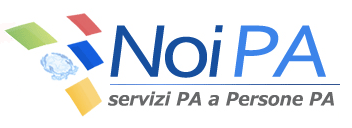 Oggetto: Emissione  urgente. Si informa che per il mese di novembre è prevista un’emissione di pagamenti urgenti, nella data di giovedì 13 novembre 2014.E’ quindi necessario che i lotti di segnalazione con tipo conguaglio “conguaglio a cedolino urgente”, siano  revisionati  entro le ore 18.00 di suddetta data. Si rammenta che dall’emissione urgente sono esclusi i dipendenti cessati per decesso e quelli per i quali risultano arretrati a debito non recuperati nel corso dei dodici mesi precedenti la rata di lavorazione. A tale proposito si ricorda che, per consentire l’emissione urgente dell’arretrato a credito, è necessario intervenire su tutte le eventuali rate del debito. Per verificare la presenza di rate non conguagliate è necessario visualizzare l’arretrato a debito con la funzione “Consultazione arretrati”. Per avere visione delle rate applicate e di quelle rimaste da applicare è necessario selezionare la riga dell’arretrato interessato e aprire le informazioni di dettaglio.  Si coglie l’occasione per ricordare che, come comunicato con messaggio 143/2011, a partire dalla rata di novembre 2011, tutti gli arretrati registrati con tipologia “Conguaglio a cedolino urgente”, revisionati nel periodo compreso tra il giorno successivo alla data dell’ultima emissione urgente del mese e quello dell’emissione ordinaria (entrambi pubblicati sul portale NoiPA), non confluiranno più nell’emissione ordinaria del mese di riferimento, ma verranno emessi con la prima emissione urgente in programma.  IL DIRIGENTEDataRoma, 06 novembre 2014Messaggio142/2014DestinatariUtenti NoiPATipoInformativaAreaStipendi 